iNDLEDNINGDenne kvartalsrapport er den anden som udgives af UU Guldborgsund. Kvartalsrapporten er UU Guldborgsunds ønske om, at præsentere relevant data og information om de unges uddannelsesaktiviteter.Rapporten udgives 4 gange årligt og tilpasses med de fokuspunkter som tiden efterspørger.I denne rapport tages der udgangspunkt i tre temaer: Grundskoleelevernes uddannelsesønsker pr. 15. marts 2018Uddannelsesparathedsvurderingen 2017-18 Erhvervspraktik i 8. klasse 2017-18 Grundskoleelevernes uddannelsesønsker pr. 15. marts 2018 Et statistisk indblik i grundskoleelevernes uddannelsesønsker pr. 15/3-2018. Tallene er hentet d. 15/3-2018 fra optagelse.dk og tager udgangspunkt i 9.- og 10. klassernes 1. prioritet. 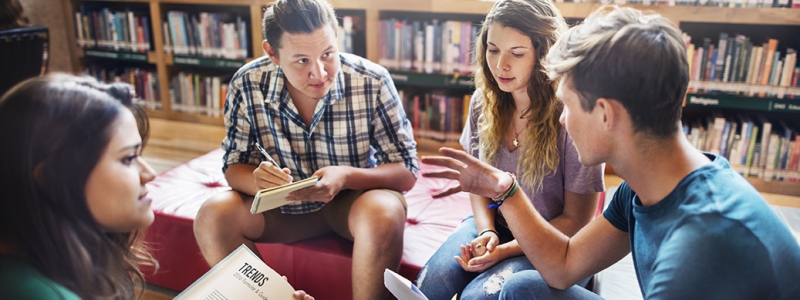 Grundskoleelevernes uddannelsesønsker pr. 15. marts 2018 Nedenstående tabel 1 viser fordelingen af elevernes uddannelsesønsker fra 9. -10.kl. Tallene indeholder samtlige 1097 elever med bopæl i Guldborgsund kommune.Tabel 1I forhold til den politiske målsætning om, at 25% af de elever som forlader grundskolen i 2020 skal vælge en erhvervsuddannelse, ligger Guldborgsund Kommune på 211 udad 762 (1097-335) svarende til 27,7%. 22 af de 211 elever der har søgt optagelse på en EUD, har søgt ind på en EUX svarende til 10,4%.Feltet ”Andet” repræsenterer elever der starter i heltidsundervisning på ungdomsskolen, på produktionsskole, KUU, indstillet til STU, privat SU berettiget uddannelse, ophold i udlandet eller søger arbejde efter 9.kl.-10.kl.Det skal bemærkes, at de elever i 9.- og 10.kl. der er vurderet UP til HF og EUD skal klare adgangskravene til deres afgangseksamen, inden de er endelig optaget på deres ønskede 1. prioritet.Nedenstående tabel 2 viser fordelingen af 9.kl. elevønsker til henholdsvis 10. folkeskole, 10. efterskole og 10. privatskole. Tabel 2Uddannelsesønsker til 10.kl. folkeskole og 10.kl. privatskole indeholder også ønsker til skoler beliggende uden for Guldborgsund.Uddannelsesparathedsvurderingen 2017-18Vurdering af elevernes parathed i forhold til at vælge og gennemføre en ungdomsuddannelse (UPV) er en proces, som starter i 8. klasse. Vurderingen skal sikre, at de foreløbig ikke-uddannelsesparate elever støttes med en skole- og vejledningsindsats frem mod afslutningen af 9. klasse eller eventuelt 10. klasse.Skolen foretager og indberetter vurderingen på optagelse.dkUPV omfatter alle elever i folkeskolen, friskoler og private grundskoler. Vurderingen finder sted d. 1. december i 8. klasse og igen d. 1/5. UPV bliver fulgt op i 9. og eventuelt 10. klasse. Alt sammen i tæt samarbejde med UU Guldborgsund, der sikrer en særlig vejledningsindsats for de elever, der bliver vurderet ikke uddannelsesparate.Tre kriterier indgår i vurderingenSkolen skal vurdere elevens faglige, personlige og sociale forudsætninger for at begynde på og gennemføre en ungdomsuddannelse. Alle tre kriterier skal være opfyldt for at eleven kan vurderes uddannelsesparat.Faglige forudsætninger
I 8. klasse vurderes elever at være uddannelsesparate, når de har et gennemsnit på mindst 4.0 af deres standpunktskarakterer. Karakterkravet er dog 5.0 i gennemsnit af alle standpunktskarakterer for elever, der søger en 3-årig gymnasial uddannelse.
I 9. og 10. klasse vurderes eleven i forhold til de ønskede uddannelser.
For elever, der ønsker en erhvervsuddannelse, skal gennemsnittet af standpunktskarakterer for hvert af fagene dansk og matematik være mindst 02.
For elever, der ønsker en gymnasial uddannelse, indgår elevens standpunkts- og prøvekarakterer i grundlaget for de faglige forudsætninger.
Personlige forudsætninger vurderes inden for fem fokusområder: Selvstændighed, motivation, ansvarlighed, mødestabilitet og valgparathed.Sociale forudsætninger er delt ind i tre fokusområder: Samarbejdsevne, respekt og tolerance.Kvartalsrapporten er udarbejdet på baggrund af data afhentet d. 6/3-2018. Data er udtrukket via fagsystemet UNO UNG, som opsamler data fra en række andre modersystemer, herunder bla. ungedatabasen og KMD-elev. Ungedatabasen, der også leverer data til LIS og STIL, opsamler informationer fra uddannelsesinstitutioner, skat og jobcentrer omkring de unges aktiviteter.Nedenstående tabel 3 viser fordelingen af uddannelsesparate (UP) og ikke-uddannelsesparate (IUP) 8. klasses elever på henholdsvis folke- og privatskoler i Guldborgsund.Tabel 3Der er pr. 6/3-2018 indskrevet 643 8. kl. elever i alm. folkeskoler og privatskoler i Guldborgsund. 86 af de 643 elever går i privatskole. 51,7 % er vurderet IUP i folkeskolerne.12,4 % vurderet IUP i privatskolerne.Samlet set er 46,3 % vurderet IUP i 8.kl. i Guldborgsund.  Flere elever på 8. årgang har ønsket at blive vurderet i forhold til de gymnasiale uddannelser. Et øget karakterkrav fra skoleåret 2019 (5.0 til STX, HHX og HTX) betyder, at 59 af IUP eleverne falder for de faglige krav, hvilket naturligvis er med til at øge procentdelen af IUP elever i forhold til sidste skoleår. Nedenstående tabel 4 viser fordelingen af uddannelsesparate (UP) og ikke-uddannelsesparate (IUP) 9. klasses elever på henholdsvis folke- og privatskoler i Guldborgsund.Tabel 4Der er pr. 6/3-2018 indskrevet 641 9. kl. elever i alm. folkeskoler og privatskoler i Guldborgsund. 130 af de 641 elever går i privatskole.28,4 % er vurderet IUP i folkeskolerne.12,1 % vurderet IUP i privatskolerne.Samlet set er 25 % vurderet IUP i 9.kl. i Guldborgsund.Nedenstående tabel 5 viser fordelingen af uddannelsesparate (UP) og ikke-uddannelsesparate (IUP) 10. klasses elever på henholdsvis folke- og privatskoler i Guldborgsund.Tabel 5En del elever der er vurderet ikke-uddannelsesparate i 10. kl. vælger at søge ind på en ungdomsuddannelse alligevel og ønsker en revurdering/ optagelsesprøve hos den pågældende uddannelsesinstitution. Specialeleverne vurderes ogsåFælles for 8.-10. årgang gælder at alle elever på årgangene er talt med, dvs. også elever der er indskrevet i diverse specialtilbud på skolerne. 96 af de elever der har valgt opstart i 10.kl./ efterskole er vurderet uddannelsesparate til opstart på en EUD.ErhvervsPraktik i 8.klasse 2017-18I forbindelse med den øgede fokus på erhvervsuddannelserne har det politiske udvalg og UU Guldborgsund indgået en aftale om, at alle 8. klasses elever i folkeskolerne skal i erhvervspraktik. Dette hænger sammen med hele tanken omkring ”Karrierelæring”, som UU Guldborgsund arbejder ud fra. Fokus er på forberedelse og efterbehandling af karrierelærings- og vejledningsaktiviteter og har fokus på elevernes refleksion, alene eller med hinanden. Karrierelæring i udskolingen skal gøre de unge mere trygge i de uddannelsesvalg, de foretager sig på baggrund af den erfaringsbaserede viden de opnår.Uddrag af de unges egne udsagn i forbindelse med praktikken.08-03-2018 TSCUU GULDBORGSUNDKVARTALSRAPPORT 1. kvartal 2018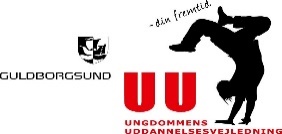 3. KVT. 2017Uddannelsesønske Antal%10. Folkeskole12637,6%10. Efterskole18053,7%10. Privatskole298,7%Total335100,0%